Schülerkonzert am 24. Februar 2017 in der GS Welzow„Hola!“ und „Ole!“,ein Hauch von Andalusien umgarnte mitten im kalten Februar die Mehrzweckhalle der Grundschule „Johann Wolfgang von Goethe“ in Welzow. Vielleicht nicht der stimmungsvollste Ort für die schwungvollen Darbietungen aus Südspanien, jedoch bot er genügend Raum für die beiden sympathischen Tänzerinnen sowie den Schülern der Klassen 3 bis 6. Ein besonderes Schülerkonzert im Rahmen des Musikunterrichts mit sehr ausdrucksstarken Vorführungen! Zudem nahmen uns die Mitwirkenden, Birgit Witzke und ADELANTE (Sybille Klüser) auf eine geografische und geschichtliche Reise mit, um verschiedene Musik- und Tanzstücke aus einigen Städten der Iberischen Halbinsel vorzustellen. Gekonnt setzte ADELANTE die Kastagnetten zum Takt der Tänze ein. Und wer wusste bislang schon, dass die jeweils eine Hand den Rhythmus der Frau und die andere den des Mannes vorgab? Farbenfrohe Kleider und kunstvoll gestaltete Fächer gehörten ebenso zum Repertoire des Künstlerduos, wie die prachtvolle Ausstattung eines stolzen andalusischen Tänzers. Die Schüler konnten den spanischen Takt durch rhythmisches Klatschen und Stampfen aufnehmen sowie die geschickten Handbewegungen der Tänzerinnen ausprobieren. Mit dem landesüblichen Zwischenruf „Ole!“ feuerte das Publikum die Tänzerinnen lautstark an. Im Anschluss beantworteten die beiden Frauen weitere Fragen der neugierigen Kinder. Für alle blieben interessante Einblicke in einen Teil  spanischer Kultur und zugleich die Vorfreude auf Sonne und Wärme an einem nasskalten Februartag. Annette Lehmann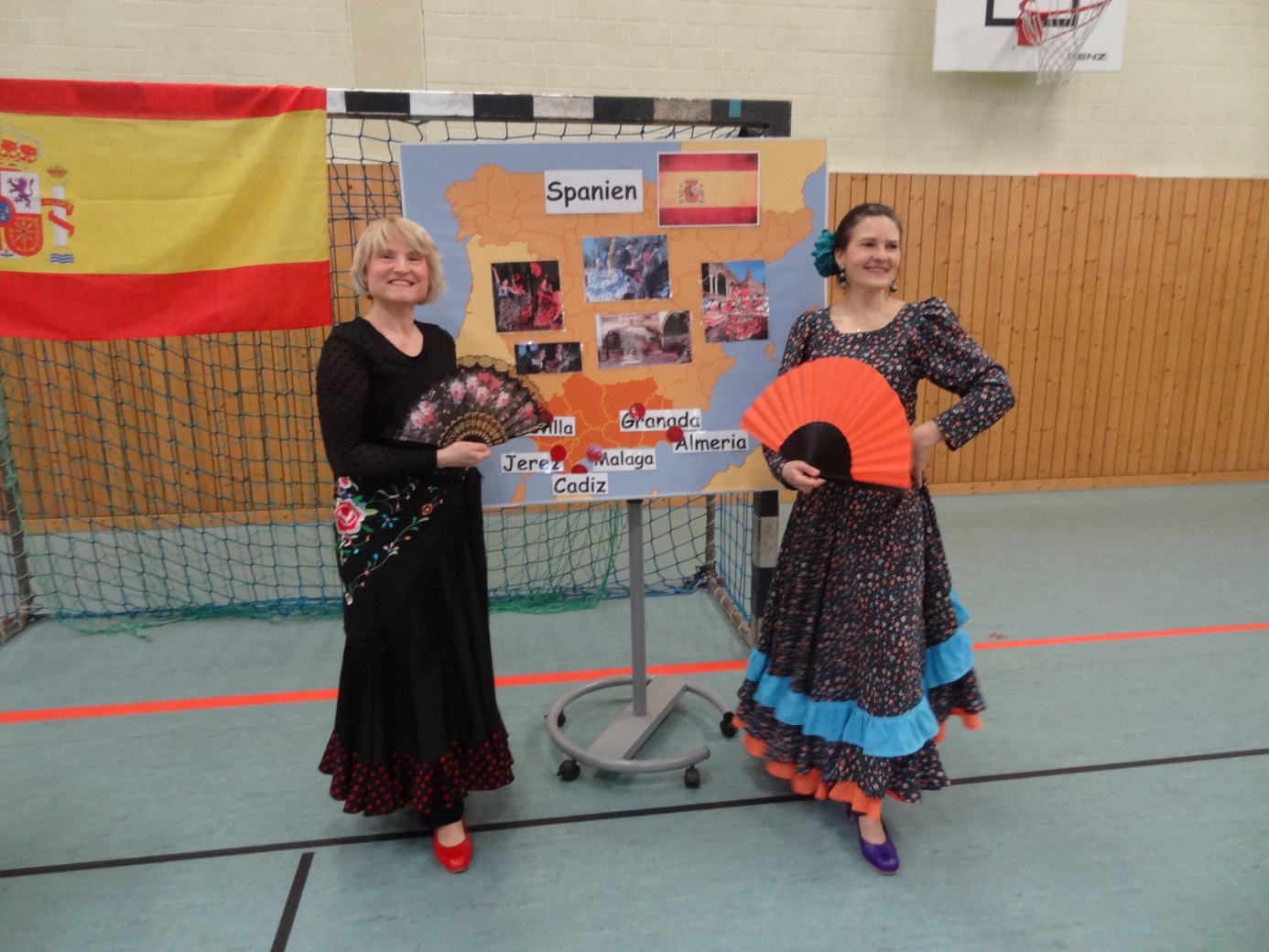 